Careers Interview Request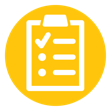 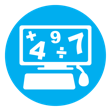 Name _______________________________________________________________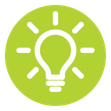 Form _____________________________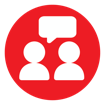 Date _____________________________I would like to arrange a careers interview with one of the CEIAG team. I have some / little / no (please delete as appropriate) information on my chosen career path and would like to discuss the options available to me. If you would like your parent / carer with you at the interview, then please email in to careers@etonecollege.co.uk and an appointment can be made.Current Career Choice (if known) _______________________________________________________________Preferred Careers AdvisorMr Mitchell (CEIAG Overview – Education, Apprenticeships and Universities)Mrs Barlow (CEIAG Lead – Employment and Education)Miss Waite (11-16 specialist – Apprenticeships, Employment and Work Experience)Mrs Sheikh (16-19 specialist – Higher Level Apprenticeships and University)Signed (pupil) _____________________________________________________________________________________________Signed (parent / carer) ______________________________________________________________________--------------------------------------------------------------------------------------------------------------------------------------Dear _________________________________Your interview time is ____________ on ______________________________Your interview is with _____________________________________________Your interview is in _______________________________________________Please bring your timetable / planner with you to your appointment. Thank youCEIAG Team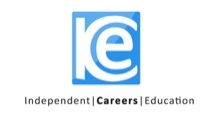 Careersinterviewreq/JMI/Dec18